Championnats Régionaux PLATEAUX ISSFSAINT LOUP DU GAST les 11 & 12 Juin 2022LIEU : 	BALL TRAP CLUB MAYENNAIS – La Cour – SAINT LOUP DU GAST	Coordonnées GPS : Latitude 48.389824  Longitude -0.580450CONDITIONS D’ADMISSIONSelon le règlement de la Gestion Sportive de la saison en cours 	Être en possession de sa licence pour la saison en cours La participation au Championnat Régional est obligatoire pour participer aux Championnat de FranceLes tirs se dérouleront suivant les règlements en vigueurINSCRIPTIONSLes Clubs sont responsables de l’inscription des tireurs à l’épreuve régionale auprès du RCL par envoi du fichier dédié à l’adresse mail : gestion.sportive.ligue@tirpaysdelaloire.frAucune inscription individuelle hors de ce circuit ne sera prise en compte à l’échelon régional, à l’exception des dérogations extérieures qui seront traitées par le RCLPROGRAMME PREVISIONNEL :Une seule série par discipline sera déclarée sur le site d’inscriptionsL'ordre de passage sera fonction de l'ordre d’arrivée sur le siteENGAGEMENTS :4.50 € pour chaque disciplineInscription gratuite des équipes de 3 tireurs déclarées avant le début de la compétition.ACCUEIL ET RENSEIGNEMENTS
Restauration possible sur place.Réservation à  BTC MAYENNAIS Tél : 02 43 00 84 93 ou par mail à  btcmayennais@yahoo.fr 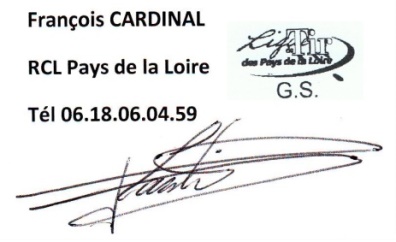 